PHIẾU YÊU CẦU DỊCH VỤ CHỨNG THƯ SỐ I-CAI. Thông tin tổ chức, doanh nghiệp Tên giao dịch đầy đủ*: ............................................................................................................................. 
Mã số Thuế/Mã đơn vị/Mã ngân sách*: ...................................................................................................Địa chỉ (ghi theo ĐKKD)*: ........................................................................................................................ Họ tên  người đại diện *: .............................................................................Chức vụ*: ...........................
Số CMND/CCCD/Hộ chiếu*: ..............................Ngày cấp*: ......................Nơi cấp: .............................
Số điện thoại: ........................................................ Email: ……................................................................II. Thông tin cá nhân/Cá nhân thuộc tổ chức, doanh nghiệpHọ và tên*: ........................................................ Chức vụ*: .....................................................................
Số CMND/CCCD/Hộ chiếu*: ..............................Ngày cấp*: ......................Nơi cấp: .............................
Địa chỉ thường trú *: ……………………………………………………………………………………………… 
Số điện thoại: ..................................................... Email: ..........................................................................
III. Đối tượng sử dụng dịch vụ (*)IV. Dịch vụ yêu cầu (*)V. Thời gian cấp mới/gia hạn (*)VI. Chứng thư số được yêu cầu (Đối với khách hàng đã có chứng thư số trên hệ thống I-CA)Số Serial chứng thư*: ……………………………………………………………………………………………VII. Cam kết: Chúng tôi đồng ý ủy quyền cho Nhà cung cấp sinh cặp khóa, đồng thời cam kết các thông tin khai trong bản đăng ký này là đúng sự thật và chịu hoàn toàn trách nhiệm đối với các thông tin này.Chúng tôi xác nhận đã đọc, hiểu rõ và cam kết thực hiện các điều khoản tại Quy định chung về dịch vụ được công khai trên website của I-CA tại địa chỉ https://i-ca.vn/quydinhdichvu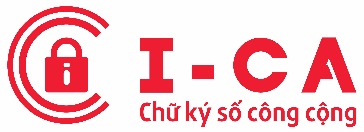 CỘNG HOÀ XÃ HỘI CHỦ NGHĨA VIỆT NAMĐộc lập - Tự do - Hạnh phúc--------o0o------- Cá nhân              Tổ chức              Cá nhân thuộc Tổ chức Cấp mới             Gia hạn               Cấp lại  Tạm dừng             Khôi phục               Thu hồiHồ sơ nộp kèm:- 01 bản chứng nhận ĐKKD/Quyết định thành lập hoặc Giấy chứng nhận đầu tư. Nếu MST khác với mã số ĐKKD thì bổ sung Đăng ký thuế.-01 bản CMND hoặc CCCD hoặc Hộ chiếu của người đại diện theo pháp luật.- 01 bản CMND hoặc CCCD hoặc Hộ chiếu của Cá nhân/Cá nhân thuộc tổ chức doanh nghiệp và Quyết định bổ nhiệm chức vụ đối với cá nhân thuộc tổ chức DN....................., Ngày .......tháng ....... năm …………KHÁCH HÀNG(Ký, ghi rõ họ tên)